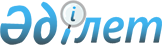 2021-2022 оқу жылына арналған техникалық және кәсіптік, орта білімнен кейінгі білімі бар кадрларды даярлауға мемлекеттік білім беру тапсырысын бекіту туралыЖамбыл облысы әкімдігінің 2021 жылғы 3 қарашадағы № 250 қаулысы. Қазақстан Республикасының Әділет министрлігінде 2021 жылғы 5 қарашада № 25034 болып тіркелді
      "Қазақстан Республикасындағы жергілікті мемлекеттік басқару және өзін-өзі басқару туралы" Қазақстан Республикасы Заңының 37-бабына және "Білім туралы" Қазақстан Республикасы Заңының 6-бабы, 2-тармағының, 8-3) тармақшасына сәйкес Жамбыл облысының әкімдігі ҚАУЛЫ ЕТЕДІ:
      1. 2021-2022 оқу жылына техникалық және кәсіптік, орта білімнен кейінгі білімі бар кадрларды даярлауға арналған мемлекеттік білім беру тапсырысы осы қаулының 1, 2 - қосымшаларына сәйкес бекітілсін.
      2. "Жамбыл облысы әкімдігінің білім басқармасы" коммуналдық мемлекеттік мекемесі заңнамада белгіленген тәртіппен:
      1) осы қаулының Қазақстан Республикасы Әділет министрлігінде мемлекеттік тіркелуін;
      2) осы қаулының Жамбыл облысы әкімдігінің интернет-ресурсында орналастырылуын қамтамасыз етсін.
      3. Осы қаулының орындалуын бақылау облыс әкімінің жетекшілік ететін орынбасарына жүктелсін.
      4. Осы қаулы оның алғашқы ресми жарияланған күнінен кейін күнтізбелік он күн өткен соң қолданысқа енгізіледі. Техникалық және кәсіптік, орта білімнен кейінгі білімі бар кадрларды даярлаудың 2021-2022 оқу жылына арналған мемлекеттік білім беру тапсырысы (орта буын мамандарын даярлау үшін) Техникалық және кәсіптік, орта білімнен кейінгі білімі бар кадрларды даярлаудың 2021-2022 оқу жылына арналған мемлекеттік білім беру тапсырысы (жұмысшы біліктіліктер бойынша мамандарды даярлау үшін)
					© 2012. Қазақстан Республикасы Әділет министрлігінің «Қазақстан Республикасының Заңнама және құқықтық ақпарат институты» ШЖҚ РМК
				
      Жамбыл облысының әкімі 

Б. Сапарбаев
Жамбыл облысы әкімдігінің
2021 жылғы 3 қарашадағы
№ 250 қаулысына 1 қосымша
№
Мамандық коды
Мамандықтың атауы
Мемлекеттік білім беру тапсырысының көлемі
Жергілікті бюджет есебінен (теңге)
Жергілікті бюджет есебінен (теңге)
№
Мамандық коды
Мамандықтың атауы
Мемлекеттік білім беру тапсырысының көлемі
Оқу жылына 1 маманды оқыту құнының орташа шығыны (теңге) күндізгі оқыту
Оқу жылына 1 маманды оқыту құнының орташа шығыны (теңге) күндізгі оқыту
№
Мамандық коды
Мамандықтың атауы
Мемлекеттік білім беру тапсырысының көлемі
қала
ауыл
1
2
3
4
5
6
01 Білім
01 Білім
01 Білім
01 Білім
01 Білім
01 Білім
1
01120100
Мектепке дейінгі тәрбие және оқыту
25
378000
423600
2
01140100
Бастауыш білім беру педагогикасы мен әдістемесі
25
378000
423600
3
01140200
Музыкалық білім беру
10
1136400
-
4
01140600
Негізгі орта білім берудегі тіл мен әдебиетті оқытудың педагогикасы мен әдістемесі
20
378000
423600
02 Өнер және гуманитарлық ғылымдар
02 Өнер және гуманитарлық ғылымдар
02 Өнер және гуманитарлық ғылымдар
02 Өнер және гуманитарлық ғылымдар
02 Өнер және гуманитарлық ғылымдар
02 Өнер және гуманитарлық ғылымдар
5
02120200
Киім дизайны
70
415200
462000
6
02140100
Сәндік қолданбалы және халықтық кәсіпшілік өнері (бейін бойынша)
5
1174800
-
7
02150100
Аспаптық орындау (аспап түрлері бойынша)
13
1174800
-
8
02150300
Вокалдық өнер
5
1174800
-
9
02150500
Актерлік өнер
10
1174800
-
10
02150700
Хореографиялық өнері
4
1174800
-
06 Ақпараттық-коммуникациялық технологиялар
06 Ақпараттық-коммуникациялық технологиялар
06 Ақпараттық-коммуникациялық технологиялар
06 Ақпараттық-коммуникациялық технологиялар
06 Ақпараттық-коммуникациялық технологиялар
06 Ақпараттық-коммуникациялық технологиялар
11
06130100
Бағдарламалық қамтамасыз ету (түрлері бойынша)
188
384000
429600
07 Инженерлік, өңдеу және құрылыс салалары
07 Инженерлік, өңдеу және құрылыс салалары
07 Инженерлік, өңдеу және құрылыс салалары
07 Инженерлік, өңдеу және құрылыс салалары
07 Инженерлік, өңдеу және құрылыс салалары
07 Инженерлік, өңдеу және құрылыс салалары
12
07110100
Химиялық технология және өндіріс (түрлері бойынша)
20
415200
462000
13
07130400
Жылу техникалық жабдықтар және жылу мен жабдықтау жүйелері (түрлері бойынша)
20
415200
462000
14
07130700
Электромеханикалық жабдықтарға техникалық қызмет көрсету, жөндеу және пайдалану (түрлері және салалары бойынша)
25
415200
462000
15
07140500
Сандық техника (түрлері бойынша)
40
384000
429600
16
07140900
Радиотехника, электроника және телекоммуникациялар
25
384000
429600
17
07150400
Металл өңдеу (түрлері бойынша)
25
384000
429600
18
07161300
Автомобиль көлігіне техникалық қызмет көрсету, жөндеу және пайдалану
50
415200
462000
19
07161600
Ауылшаруашылығын механикаландыру
25
384000
429600
20
07230100
Тігін өндірісі және киімдерді үлгілеу
25
415200
462000
21
07310200
Геодезия және картография
25
415200
462000
22
07320700
Автомобиль жолдары мен аэродромдар құрылысы және пайдалану
25
415200
462000
08 Ауыл, орман, балық шаруашылығы және ветеринария
08 Ауыл, орман, балық шаруашылығы және ветеринария
08 Ауыл, орман, балық шаруашылығы және ветеринария
08 Ауыл, орман, балық шаруашылығы және ветеринария
08 Ауыл, орман, балық шаруашылығы және ветеринария
08 Ауыл, орман, балық шаруашылығы және ветеринария
23
08110100
Агрономия
36
384000
429600
24
08410100
Ветеринария
130
384000
429600
09 Денсаулық сақтау және әлеуметтік қамтамасыз ету
09 Денсаулық сақтау және әлеуметтік қамтамасыз ету
09 Денсаулық сақтау және әлеуметтік қамтамасыз ету
09 Денсаулық сақтау және әлеуметтік қамтамасыз ету
09 Денсаулық сақтау және әлеуметтік қамтамасыз ету
09 Денсаулық сақтау және әлеуметтік қамтамасыз ету
25
09120100
Емдеу ісі
76
365100
-
26
09130100
Мейіргер ісі
240
365100
-
27
09130200
Акушерлік іс
25
365100
-
28
09140100
Лабораториялық диагностика
30
365100
-
29
09160100 
Фармация
20
365100
-
10 Қызметтер
10 Қызметтер
10 Қызметтер
10 Қызметтер
10 Қызметтер
10 Қызметтер
30
10120100
Шаштараз өнері
50
415200
462000
31
10150100 
Туризм
20
384000
429600Жамбыл облысы әкімдігінің
2021 жылғы 3 қарашадағы
№ 250 қаулысына 2 қосымша
№
Мамандық коды
Мамандықтың атауы
Мемлекеттік білім беру тапсырысының көлемі
Жергілікті бюджет есебінен (теңге)
Жергілікті бюджет есебінен (теңге)
№
Мамандық коды
Мамандықтың атауы
Мемлекеттік білім беру тапсырысының көлемі
Оқу жылына 1 маманды оқыту құнының орташа шығыны (теңге) күндізгі оқыту
Оқу жылына 1 маманды оқыту құнының орташа шығыны (теңге) күндізгі оқыту
№
Мамандық коды
Мамандықтың атауы
Мемлекеттік білім беру тапсырысының көлемі
қала
ауыл
1
2
3
4
5
6
02 Өнер және гуманитарлық ғылымдар
02 Өнер және гуманитарлық ғылымдар
02 Өнер және гуманитарлық ғылымдар
02 Өнер және гуманитарлық ғылымдар
02 Өнер және гуманитарлық ғылымдар
02 Өнер және гуманитарлық ғылымдар
1
02140100
Сәндік қолданбалы және халықтық кәсіпшілік өнері (бейін бойынша)
14
415200
-
06 Ақпараттық-коммуникациялық технологиялар
06 Ақпараттық-коммуникациялық технологиялар
06 Ақпараттық-коммуникациялық технологиялар
06 Ақпараттық-коммуникациялық технологиялар
06 Ақпараттық-коммуникациялық технологиялар
06 Ақпараттық-коммуникациялық технологиялар
2
06120100
Есептеу техникасы және ақпараттық желілер (түрлері бойынша)
114
384000
429600
07 Инженерлік, өңдеу және құрылыс салалары
07 Инженерлік, өңдеу және құрылыс салалары
07 Инженерлік, өңдеу және құрылыс салалары
07 Инженерлік, өңдеу және құрылыс салалары
07 Инженерлік, өңдеу және құрылыс салалары
07 Инженерлік, өңдеу және құрылыс салалары
3
07110100
Химиялық технология және өндіріс (түрлері бойынша)
25
415200
462000
4
07110400
Зертханалық технология
45
415200
462000
5
07130100
Электр жабдықтары (түрлері және салалары бойынша)
118
415200
462000
6
07130200
Электрмен қамтамасыз ету (салалар бойынша)
25
415200
462000
7
07130700
Электромеханикалық жабдықтарға техникалық қызмет көрсету, жөндеу және пайдалану (түрлері және салалары бойынша)
20
415200
462000
8
07140100
Технологиялық процесстерді автоматтандыру және басқару (бейін бойынша)
25
415200
462000
9
07140700
Автоматика телемеханика және теміржол көлігіндегі қозғалысты басқару
25
415200
462000
10
07150300
Токарлық іс (түрлері бойынша)
90
415200
462000
11
07150500
Дәнекерлеу ісі (түрлері бойынша)
257
415200
462000
12
07150600
Слесарлық іс (салалар және түрлері бойынша)
20
415200
462000
13
07150700
Жүк көтергіш машиналар мен транспортерлер
25
415200
462000
14
07160500 
Теміржолдың жылжымалы құрамын пайдалану, жөндеу және техникалық қызмет көрсету
75
415200
462000
15
07161300
Автомобиль көлігіне техникалық қызмет көрсету, жөндеу және пайдалану
115
415200
462000
16
07161600
Ауылшаруашылығын механикаландыру
223
384000
429600
17
07210300
Нан пісіру, макарон және кондитер өндірісі
58
415200
462000
18
07230100
Тігін өндірісі және киімдерді үлгілеу
140
415200
462000
19
07240300
Пайдалы қазбалар кен орындарын ашық қазу
25
415200
462000
20
07320100
Ғимараттар мен құрылыстарды салу және пайдалану
50
415200
462000
21
07320700
Автомобиль жолдары мен аэродромдар құрылысы және пайдалану
25
415200
462000
08 Ауыл, орман, балық шаруашылығы және ветеринария
08 Ауыл, орман, балық шаруашылығы және ветеринария
08 Ауыл, орман, балық шаруашылығы және ветеринария
08 Ауыл, орман, балық шаруашылығы және ветеринария
08 Ауыл, орман, балық шаруашылығы және ветеринария
08 Ауыл, орман, балық шаруашылығы және ветеринария
22
08110600
Ара өсіру және жібек шаруашылығы
10
415200
462000
23
08110700
Балық шаруашылығы (түрлері бойынша)
10
415200
462000
10 Қызметтер
10 Қызметтер
10 Қызметтер
10 Қызметтер
10 Қызметтер
10 Қызметтер
24
10120100
Шаштараз өнері
51
415200
462000
25
10130300
Тамақтандыруды ұйымдастыру
279
415200
462000
26
10150100 
Туризм
25
384000
429600
053 Физикалық ғылымдар
053 Физикалық ғылымдар
053 Физикалық ғылымдар
053 Физикалық ғылымдар
053 Физикалық ғылымдар
053 Физикалық ғылымдар
27
05320200
Пайдалы қазба кен орындарын іздеу мен барлаудың технологиясы мен техникасы
20
415200
462000